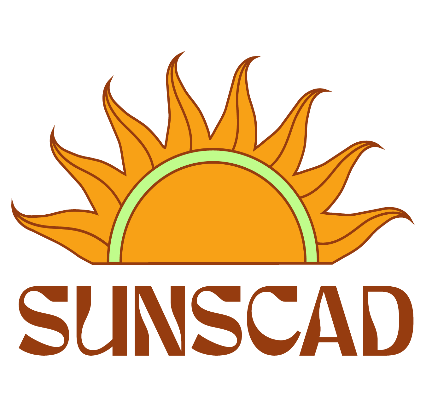 Executive Meeting Minutes                                                              	Date: Apr 14, 2023Present:  Chris, Elanor, TaraRegrets: Olivia, Alexandra gave proxy to ChrisAbsent: BeahChair: TaraSecretary: TaraTara calls the meeting to order at 3:09pmTara begins the meeting by recognizing we are situated on unceded and unsurrendered Mi’kmaq territory, which is covered under the Peace and Friendship Treaties since 1725. It is our responsibility to understand our relationship with the land as stewards, arrivants, and settlers.Agenda:    Chris motions to approve the agenda, Elanor seconds, unanimous. Motion passedMinutes:   Chris motions to pass last weeks minutes, Elanor seconds, unanimous, motion passed.Signatures:                                                                                                              	____________________________                      ____________________________    	President                                 	        Resource CoordinatorReportsN/ACeramics Dept. Event FundingElanor motions to approve funding of $250 for the Ceramics Dept. end of term exhibition, Chris seconds, unanimous, motion passedFood Bank Honorariums and “Thank you’s “ for casual volunteersElanor motions to approve a maximum of $1000 for honorariums for regular food bank volunteers for the Winter 2023 Term, and $180 maximum for gift cards for the casual volunteers, Chris seconds, unanimous, motion passedElanor motions to adjourn the meeting, Chris seconds. Meeting adjourned at 3:26pm